Тема: Профессионально-значимые качества личности педагога   Важным фактором, влияющим на эффективность деятельности учителя, являются его личностные качества. Молодой человек, независимо от выбора своей будущей профессии, должен быть нацелен на выработку в себе таких личностных качеств, которые позволили бы не только общаться с другими людьми на основе общепризнанных норм человеческой морали, но и обогащать этот процесс новым содержанием. Однако каждая профессия предъявляет специфические требования к личностным качествам потенциального работника, который должен осуществлять профессиональную деятельность успешно.
   Ещё в конце XIX века П.Ф. Каптерев, выдающийся русский педагог и психолог, показал в своих исследованиях, что одним из важных факторов успешности педагогической деятельности являются личностные качества учителя. Он указал на необходимость наличия у учителя таких качеств, как целеустремленность, настойчивость, трудолюбие, скромность, наблюдательность, причём особое внимание он уделял остроумию, ораторским способностям, артистичности. К важнейшим качествам личности учителя можно и нужно отнести готовность к эмпатии, т.е. к пониманию психического состояния учеников, сопереживанию и потребность к социальному взаимодействию. В трудах учёных большое значение придаётся педагогическому такту, в проявлении которого выражается общая культура учителя и высокий профессионализм его педагогической деятельности.
   При рассмотрении качеств педагога как субъекта деятельности исследователи как бы разграничивают профессионально-педагогические качества, которые могут быть очень близки к способностям, и собственно личностные. К важным профессиональным качествам педагога А.К. Маркова относит: эрудицию, целеполагание, практическое и диагностическое мышление, интуиция, импровизация, наблюдательность, оптимизм, находчивость, предвидение и рефлексия, причём все эти качества в данном контексте понимаются только в педагогическом аспекте (например, педагогическая эрудиция, педагогическое мышление и т.д.). Профессионально-значимые качества личности учителя у А. К. Марковой близки к понятию «способность». Например, «педагогическая наблюдательность — способность по выразительным движениям читать человека, словно книгу» (перцептивные способности) (Маркова А.К. Психология труда учителя. М., 1993. С. 24), «педагогическое целеполагание — это способность учителя вырабатывать сплав из целей общества и своих собственных и затем предлагать их для принятия и обсуждения ученикам» (Там же. С. 20). Существенно, что многие из этих «качеств» (способностей) соотнесены непосредственно с самой педагогической деятельностью.
   Рассматривая так же, как и А.К. Маркова, профессионально-значимые качества педагога (педагогическую направленность, целеполагание, мышление, рефлексию, такт), Л.М. Митина соотносит их с двумя уровнями педагогических способностей — проективными и рефлексивно-перцептивными. В исследовании Л.М. Митиной были выделены более пятидесяти личностных свойств учителя (как профессионально-значимых качеств, так и собственно личностных характеристик). Приведём список этих свойств: вежливость, вдумчивость, взыскательность, впечатлительность, воспитанность, внимательность, выдержка и самообладание, гибкость поведения, гражданственность, гуманность, деловитость, дисциплинированность, доброта, добросовестность, доброжелательность, идейная убеждённость, инициативность, искренность, коллективизм, политическая сознательность, наблюдательность, настойчивость, критичность, логичность, любовь к детям, ответственность, отзывчивость, организованность, общительность, порядочность, патриотизм, правдивость, педагогическая эрудиция, предусмотрительность, принципиальность, самостоятельность, самокритичность, скромность, справедливость, сообразительность, смелость, стремление к самосовершенствованию, тактичность, чувство нового, чувство собственного достоинства, чуткость, эмоциональность (Митина Л.М. Учитель как личность и профессионал. С.20). Этот общий перечень свойств составляет психологический портрет идеального учителя. Стержнем его, его сердцевиной являются собственно личностные качества — направленность, уровень притязаний, самооценка, образ «Я».
   Одним из основных профессионально-значимых качеств личности педагога является «личностная направленность». Согласно Н.В. Кузьминой, личностная направленность является одним из важнейших субъективных факторов достижения вершины в профессионально-педагогической деятельности. В общепсихологическом смысле направленность личности определяется как совокупность устойчивых мотивов, ориентирующих деятельность личности, характеризуемая интересами, склонностями, убеждениями, идеалами, в которых выражается мировоззрение человека. Расширяя это определение применительно к педагогической деятельности, Н.В. Кузьмина включает в него ещё и интерес к самим учащимся, творчеству, педагогической профессии, склонность заниматься ею, осознание своих способностей.
   Выбор главных стратегий деятельности обусловливает, по Н.В. Кузьминой, три типа направленности: 1) истинно педагогическую, 2) формально педагогическую и 3) ложнопедагогическую. Только первый тип направленности способствует достижению высоких результатов в педагогической деятельности. «Истинно Педагогическая направленность состоит в устойчивой мотивации на формирование личности учащегося средствами преподаваемого предмета, на переструктурирование предмета в расчёте на формирование исходной потребности учащегося в знании, носителем которого является педагог» (Кузьмина Н.В. Профессионализм личности преподавателя. С. 16).
   Основным мотивом истинно педагогической направленности является интерес к содержанию педагогической деятельности (более чем для 85% студентов педагогического вуза, по данным Н.В.Кузьминой, Характерен этот мотив). В педагогическую направленность, как высший её уровень, включается призвание, которое соотносится в своём развитии с потребностью в избранной деятельности. На этой высшей ступени развития — призвания — «педагог не мыслит себя без школы, без жизни и деятельности своих учеников» (Н.В. Кузьмина).СХЕМА 5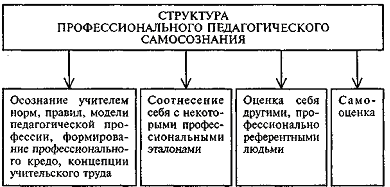    Весомую роль в личностной характеристике учителя играет профессиональное педагогическое самосознание (см. схему 5).
   Задача будущего учителя заключается в том, чтобы не просто знать вышеперечисленные качества, а уметь диагностировать себя на предмет определения степени сформированности их на том или ином этапе профессионального становления, намечать пути и средства дальнейшего развития положительных качеств и нейтрализации и вытеснения отрицательных.
   В заключение обратимся к исследованиям данной проблемы, осуществленным на кафедре педагогики Московского педагогического университета. В качестве одного из вариантов классификации профессионально значимых качеств личности педагога приводим фрагмент карты ПЗЛК, разработанной В.П. Симоновым (Диагностика личности и профессионального мастерства преподавателя. М.: Международная педагогическая академия, 1995. С. 86—89) и содержащей «оптимальные характеристики качества личности» педагога по трём важным в данном пособии аспектам:
   1. Психологические черты личности как индивидуальности:
   а) сильный, уравновешенный тип нервной системы;
   б) тенденция к лидерству;
   в) уверенность в себе;
   г) требовательность;
   д) добросердечие и отзывчивость;
   е) гипертимность.
   2. Педагог в структуре межличностных отношений:
   а) преобладание демократического стиля общения с учащимися и коллегами;
   б) незначительные конфликты только по принципиальным вопросам;
   в) нормальная самооценка;
   г) стремление к сотрудничеству с коллегами;
   д) уровень изоляции в коллективе равен нулю.
   3. Профессиональные черты личности преподавателя:
   а) широкая эрудиция и свободное изложение материала;
   б) умение учитывать психологические возможности учащихся;
   в) темп речи — 120—130 слов в минуту, чёткая дикция, общая и специальная грамотность;
   г) элегантный внешний вид, выразительная мимика и жесты;
   д) обращение к учащимся по именам;
   е) мгновенная реакция на ситуацию, находчивость;
   ж) умение чётко сформулировать конкретные цели;
   з) умение организовать всех учащихся сразу;
   и) проверяет степень понимания учебного материала.
   Любая совокупность ПЗЛК требует ранжирования их по степени значимости. Юзефавичус Т.А. предложила разделить ПЗЛК на 4 ступени по данному критерию: доминантные, периферийные, негативные и профессионально недопустимые качества (Юзефавичус Т.А. Педагогические ошибки учителей и пути их предупреждения: Учебное пособие для преподавателей и студентов. — М.: 1998, С. 42—43).
   Доминантными являются качества, отсутствие любого из которых влечёт невозможность эффективного осуществления педагогической деятельности. Под периферийными понимаются качества, которые не оказывают решающего влияния на эффективность деятельности, однако способствующие её успешности. Негативными являются качества, влекущие снижение эффективности педагогического труда, а профессионально недопустимые ведут к профессиональной непригодности учителя. Рассмотрим эти качества подробнее.
   Доминантные качества
   1. Социальная активность, готовность и способность деятельно содействовать решению общественных проблем в сфере профессионально-педагогической деятельности.
   2. Целеустремленность — умение направлять и использовать все качества своей личности на достижение поставленных педагогических задач.
   3. Уравновешенность — способность контролировать свои поступки в любых педагогических ситуациях.
   4. Желание работать со школьниками — получение духовного удовлетворения от общения с детьми в ходе учебно-воспитательного процесса.
   5. Способность не теряться в экстремальных ситуациях — умение оперативно принимать оптимальные педагогические решения и действовать в соответствии с ними.
   6. Обаяние — сплав духовности, привлекательности и вкуса.
   7. Честность — искренность в общении, добросовестность в деятельности.
   8. Справедливость — способность действовать беспристрастно.
   9. Современность — осознание учителем собственной принадлежности к одной эпохе с учениками (проявляется в стремлении найти общность интересов).
   10. Гуманность — стремление и умение оказать квалифицированную педагогическую помощь ученикам в их личностном развитии.
   11. Эрудиция — широкий кругозор в сочетании с глубокими познаниями в области предмета преподавания.
   12. Педагогический такт — соблюдение общечеловеческих норм общения и взаимодействия с детьми с учётом их возрастных и индивидуально-психологических особенностей.
   13. Толерантность — терпеливость в работе с детьми.
   14. Педагогический оптимизм — вера в ученика и его способности.
   Периферийные качества: доброжелательность, приветливость, чувство юмора, артистичность, мудрость (наличие жизненного опыта), внешняя привлекательность.
   Негативные качества
   1. Пристрастность — выделение из среды учащихся «любимчиков» и «постылых», публичное выражение симпатий и антипатий по отношению к воспитанникам.
   2. Неуравновешенность — неумение контролировать свое временное психическое состояние, настроение.
   3. Мстительность — свойство личности, проявляющееся в стремлении сводить личные счеты с учеником.
   4. Высокомерие — педагогически нецелесообразное подчеркивание своего превосходства над учеником.
   5. Рассеянность — забывчивость, несобранность.
   Профессиональные противопоказания
   1. Наличие вредных привычек, признанных обществом социально опасными (алкоголизм, наркомания и др.).
   2. Нравственная нечистоплотность.
   3. Рукоприкладство.
   4. Грубость.
   5. Беспринципность.
   6. Некомпетентность в вопросах преподавания и воспитания.
   7. Безответственность.
   Индивидуальный стиль деятельности учителя определяют не сами по себе профессионально-значимые качества, а неповторимое многообразие их комбинаций. Можно выделить следующие типы комбинаций профессионально-значимых качеств личности учителя во взаимосвязи с уровнем продуктивности (эффективности) его деятельности:
   Первый тип комбинаций («положительный, без предосудительного») соответствует высокому уровню работы учителя.
   Второй тип («положительный с предосудительным, но извинительным») характеризуется преобладанием положительных качеств над негативными. Продуктивность работы оказывается достаточной. Негативное, по мнению коллег и учеников, признается несущественным и извинительным.
   Третий тип («позитив, нейтрализуемый негативом») соответствует малопродуктивному уровню педагогической деятельности. Для учителей этого типа главное в работе — направленность на себя, самовыражение, карьерный рост. В силу наличия у них ряда развитых педагогических способностей и позитивных личностных качеств они могут в отдельные периоды работать успешно. Однако искаженность мотивов их профессиональной активности, как правило, приводит к низкому конечному результату.
   Таким образом, знание профессионально-значимых личностных качеств современного педагога, их роли в профессиональной деятельности способствует стремлению каждого учителя к совершенствованию этих качеств, что в конечном итоге ведет к качественным изменениям в учебно-воспитательной работе с детьми.